Кто такие одаренные дети? Виды одаренности и ее диагностика106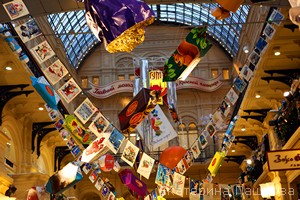 Изучив публикации педагогов, психологов, научных работников по материалам СМИ по данной проблеме, можно сделать вывод о том, что одаренность как научная проблема существует более 100 лет, но в последние годы в России происходит активное освоение этого понятия в практической работе педагогов и психологов.Кто же такие одаренные дети и как с ними работать?Начало формыКонец формыВ документах национальной образовательной инициативы «Наша  школа» отмечено, что должна быть создана система поддержки талантливых детей. Одновременно с реализацией стандарта общего образования должна быть выстроена разветвленная система поиска и поддержки талантливых детей, а также их сопровождения в течение всего периода становления личности.Необходимо будет создать как специальную систему поддержки сформировавшихся талантливых школьников, так и общую среду для проявления и развития способностей каждого ребенка, стимулирования и выявления достижений одаренных ребят. Кроме того указано, что в рамках системы поддержки талантливых детей целесообразно поддерживать творческую среду, обеспечивать возможность самореализации учащимся каждой общеобразовательной школы. Для этого предстоит расширить систему олимпиад и конкурсов школьников, практику дополнительного образования, различного рода ученических конференций и семинаров, отработать механизмы учета индивидуальных достижений обучающихся (ученические портфолио) при приеме в вузы.Кто такой одаренный ребенок?Одаренный ребенок — это ребенок, который выделяется яркими, очевидными, иногда выдающимися достижениями (или имеет внутренние предпосылки для таких достижений) в той или иной деятельности.На сегодняшний день большинство психологов признают, что уровень, качественное своеобразие и характер развития одаренности — это всегда результат сложного взаимодействия наследственности (природных задатков) и социальной среды. В тоже время нельзя игнорировать и роль психологических механизмов саморазвития личности.Некоторые психологи считают, что одаренные дети в обычной школе не получают должного понимания со стороны взрослых и сверстников, подвергаются насмешкам и чуть ли не травле.Среди современных концепций одаренности самой популярной может быть названа теория известного американского специалиста в области изучения одаренных детей Джозефа Рензулли. По его мнению, одаренность — это сложный итог наложения друг на друга 3-х факторов:способности выше средних,креативность,включенность в задачу.Хорошо ли быть одаренным?Конечно, развитие ребенка не может ограничиваться только семьей. Но далеко не всякий вид одаренности имеет отношение к школе и находит там условия для развития. Например, так называемая социальная (лидерская) одаренность по понятным причинам не всегда поощряется педагогами да и родителями. Они просто не знают, что делать с такими детьми.Рано проявившаяся одаренность в области искусств (музыкальная, художественная, актерская) или в спорте к школе тоже, пожалуй, прямого отношения не имеет. Часто такой ребенок чувствует себя в школе не слишком уютно: из-за постоянной занятости он меньше общается с одноклассниками, нередко пропускает занятия в связи с концертами или соревнованиями. У таких детей часто возникают эмоциональные проблемы из-за высокой конкуренции с другими детьми в своей "специальности".Одаренность в школеДля успеха в общеобразовательной школе важны другие типы одаренности. Есть дети с ярко выраженной способностью учиться, усваивать предлагаемый им учебный материал. Причем проявляют такую способность независимо от трудности предмета и собственных интересов. Это так называемая академическая одаренность. У детей с этим видом одаренности школьная жизнь значительно легче, их успехи радуют родителей. А впоследствии им проще получить хорошую специальность и добиться успехов в работе. Принято считать, что каких-то особенных высот такие дети обычно не достигают.Других школьников отличает особая интеллектуальная одаренность: умение мыслить, сравнивать, выделять главное, делать самостоятельные выводы, прогнозировать и т.д. Но, к сожалению, успехи таких детей чаще всего зависят от их отношения, интереса к предмету и его преподавателю. Они могут учиться неровно (то "пять", то "два"): блестяще по одному предмету и "так себе" по другому.Особый вид одаренности — творческая одаренность. Имеются в виду не только способности к изобразительной, музыкальной или литературной деятельности. Творческая одаренность — это, прежде всего, нестандартное восприятие мира, оригинальность мышления, насыщенная эмоциональная жизнь.Как живется одаренным детям в школе?Ничуть не легче, чем любому другому ребенку. При этом у детей с конкретным видом одаренности и проблемы адаптации могут быть разными. Пожалуй, легче всего в школе адаптируются "академически одаренные". Они радуют своими успехами родителей и учителей. У них нет и особых проблем в общении со сверстниками — они всегда готовы что-то разъяснить, помочь, даже "дать списать". И внешкольные их интересы обычно не отличаются от интересов одноклассников.К "интеллектуалам" в школе относятся снисходительно. Восхищаются их способностями в одной области (например, физике или математике) и прощают порой полную неуспешность в чем-то другом (например, безграмотность в письме). Нередко они радуют школу своими блестящими успехами на олимпиадах разного уровня. Эти дети часто настолько поглощены своими интеллектуальными увлечениями, что особой потребности во внимании со стороны одноклассников не испытывают. Хотя могут иметь и достаточно стойкие избирательные привязанности (например, среди поклонников своего "таланта").Спортивные и музыкальные способности у детей выявляются достаточно рано. Если такие школьники достигают очень высоких результатов в своей области, в обычной массовой школе они почти перестают бывать в силу своей занятости. Одноклассникам и учителям остается восхищаться их достижениями издалека. Эмоциональное неблагополучие такие дети нередко испытывают из-за высокой конкуренции в своей "профессиональной" среде.Некоторые психологи считают, что творчески одаренные дети в обычной школе не получают должного понимания со стороны взрослых и сверстников, подвергаются насмешкам и чуть ли не травле. Стало быть, выход в том, чтобы "помещать" их в особые школы для одаренных.Однако не все специалисты согласны с этой точкой зрения. Если ребенок талантлив, это не означает автоматически, что он будет некомпетентен в общении со сверстниками. Иногда такие дети проявляют высокомерие по отношению к окружающим детям ("О чем с ними говорить?") или к своим учителям ("Чему они меня могут научить?"). В этом случае проблемы в общении будут возникать. Но это, скорее, издержки семейного воспитания, а вовсе не атрибут творческой одаренности. Чаще всего дети с художественными, артистическими, поэтическими способностями пользуются заслуженным восхищением в своем родном классе, известностью в школе и всяческой поддержкой со стороны педагогов.Почему возникают сложности в диагностике одаренных детей?Выявление одаренных детей — продолжительный процесс, связанный с анализом развития конкретного ребенка. Эффективная диагностика одаренности посредством какой-либо одноразовой процедуры тестирования (по уровню интеллекта, памяти и т.д.) просто неосуществима. Дело не только в невозможности создать всеобъемлющий тест, но в особом свойстве одаренности как системного и развивающегося качества психики, определяющего способность достижения человеком выдающихся результатов.Психологи рекомендуют вместо одномоментного отбора одаренных детей направлять усилия на постепенное, поэтапное их выявление и сопровождение в процессе образования по специальным программам (в системе дополнительного образования) и в процессе развивающего обучения (в условиях общеобразовательной школы).Прежде всего, необходимо предельно снизить вероятность ошибки, которую можно допустить в оценке одаренности ребенка как по положительному, так и по отрицательному критерию: поскольку высокие значения того или иного показателя не всегда являются свидетельством одаренности, то и низкие значения еще не становятся доказательством ее отсутствия. Данное обстоятельство особенно важно при обработке и интерпретации результатов психологического тестирования.Высокие показатели психометрических тестов интеллекта (Гилфорда, Торренса) могут свидетельствовать всего лишь о мере обученности и социализации ребенка, но не о его интеллектуальной одаренности. В свою очередь низкие показатели по тесту креативности (Вильямса, Туник) могут быть связаны со специфической познавательной позицией ребенка, но никак не с отсутствием у него творческих способностей.Более того, проблема выявления одаренных детей имеет четко выраженный морально-этический аспект, и необходимо соблюдать принципы гуманистического проведения диагностик. Многие жизненные конфликты одаренных и неодаренных коренятся в неадекватности (даже легкомысленности) исходного прогноза их будущих достижений. Следует учитывать, что детская одаренность не гарантирует талантливости взрослого человека. Следовательно, далеко не каждый талантливый взрослый проявлял себя в детстве как одаренный ребенок. Поэтому идентифицировать ребенка как одаренного либо как ординарного на раннем этапе означает искусственно вмешаться в его судьбу, заранее предопределяя субъективные ожидания — как его самого, так и родителей.Семь принципов сопровождения одаренных детейПсихологическая наука предлагает использовать семь базовых принципов выявления и сопровождения одаренных детей.Первый принцип. Характер оценки разных сторон поведения и деятельности ребенка должен быть комплексным. Это позволило бы использовать различные источники информации и охватывать как можно более широкий спектр его способностей. Необходимо задействовать при этом множество разнообразных методов и технологий:различные варианты метода наблюдения за детьми;специальные психодиагностические тренинги;проведение пробных уроков по специальным программам, включение детей в специальные игровые и предметно-ориентированные занятия;организация различных интеллектуальных игр, предметных олимпиад, научных конференций, спортивных соревнований, творческих конкурсов, фестивалей и т. п.;экспертное оценивание поведения детей учителями, родителями, воспитателями;экспертное оценивание конкретных продуктов деятельности детей профессионалами;проведение психодиагностического исследования с использованием различных психометрических методик в зависимости от задачи анализа конкретного случая одаренности.Комплексный подход к выявлению детской одаренности тоже не гарантирует полной безошибочности. А навешивание ярлыков типа «одаренный» или «неодаренный» может стать весьма негативным фактором дальнейшего развития личности ребенка.Оценивание ребенка как одаренного не должно являться самоцелью, а служить лишь стимулом для его дальнейшего развития и продвижения. Выявление одаренных детей необходимо связывать исключительно с задачами их обучения и воспитания, с оказанием им психологической помощи и педагогической поддержки.

Второй принцип. Обязательна длительность идентификации, что предполагает развернутое на несколько лет наблюдение за поведением данного ребенка в разных ситуациях: жизненных и учебных.

Третий принцип. Важен анализ поведения ребенка в тех сферах деятельности, которые в максимальной мере соответствуют его склонностям и интересам (включение ребенка в специально организованные предметно-игровые занятия, вовлечение его в различные формы соответствующей развивающей деятельности и т. д.).

Четвертый принцип. Актуально использование тренинговых методов, в рамках которых можно организовать определенные развивающие влияния, снимать типичные для данного ребенка психологические преграды, комплексы звездности или неполноценности и т.д.

Пятый принцип. Желательно подключение к оценке ребенка экспертов: специалистов высшей квалификации в соответствующей предметной области деятельности (математиков, гуманитариев, инженеров и т.д.). При этом следует помнить о возможном консерватизме мнения профессионала, особенно при оценке продуктов подросткового и юношеского творчества, не следует его переоценивать и тем более полностью на него полагаться.

Шестой принцип. Плодотворна оценка признаков одаренности ребенка не только по отношению к актуальному уровню его психического развития, но и с учетом зоны его ближайшего развития (в частности, на основе организации определенной образовательной среды с выстраиванием для данного ребенка индивидуальной траектории обучения).

Седьмой принцип. Предпочтительна опора на экологически валидные методы психодиагностики, имеющие дело с оценкой реального поведения ребенка в конкретной ситуации, такие как:анализ продуктов деятельностинаблюдениебеседаэкспертные оценкиестественный эксперимент.Необходимо напомнить, что существующие валидные психодиагностические методы идентификации одаренности весьма сложны, требуют высокой квалификации и специального обучения.Один из наиболее дискуссионных вопросов, касающихся проблемы одаренных детей — это вопрос о частоте появления детской одаренности. Существуют 2 крайние точки зрения:"Все дети являются одаренными""Одаренные дети встречаются крайне редко".Это противоречие в работе с одарёнными детьми мы решаем следующим образом:Потенциальная одаренность присуща многим детям, т.к. каждый ребенок талантлив по-своему;Актуальную одаренность демонстрирует незначительная часть детей; это дети, которые талантливы особо.Учитывая эти основополагающие положения, педагогическим коллективом нашей школы была разработана программа «Одарённые дети».